                                                                                                                      проект№ ____                                                                                     от ________2016 г.Об утверждении плана мероприятий по противодействию коррупции в Кульбаево-Марасинскомсельском поселении на 2017 год 	В соответствии с Указом Президента Российской Федерации  от 11.04.2014  № 226 «О Национальном плане противодействия коррупции на 2014-2015 годы, Закона Республики Татарстан № 34-ЗРТ  от 04.05.2006г. «О противодействии коррупции в Республике Татарстан и в целях повышения эффективности деятельности Кульбаево-Марасинского сельского поселения по профилактике коррупционных правонарушений,П о с т а н о в л я ю:Утвердить план мероприятий по противодействию коррупции в  Кульбаево-Марасинском сельском поселении на 2017 год (приложение).Разместить  постановление  на информационных стендах  и  на официальном сайте Нурлатского муниципального района в сети «Интернет». Контроль за исполнением настоящего постановления оставляю за собой.Руководитель исполнительного комитетаКульбаево-Марасинского сельского поселенияНурлатского муниципального района Республики Татарстан                                                                 Г.Ф. Сафина.Утвержденпостановлением руководителяИсполнительного комитета Кульбаево-Марасинского сельского поселения от ________г.  № ___    (приложение)План мероприятийпо противодействию коррупции в  Кульбаево-Марасинском сельском поселении на 2016 год ИСПОЛНИТЕЛЬНЫЙ КОМИТЕТ КУЛЬБАЕВО-МАРАСИНСКОГО СЕЛЬСКОГО ПОСЕЛЕНИЯНУРЛАТСКОГО МУНИЦИПАЛЬНОГО РАЙОНА
РЕСПУБЛИКИ  ТАТАРСТАНИСПОЛНИТЕЛЬНЫЙ КОМИТЕТ КУЛЬБАЕВО-МАРАСИНСКОГО СЕЛЬСКОГО ПОСЕЛЕНИЯНУРЛАТСКОГО МУНИЦИПАЛЬНОГО РАЙОНА
РЕСПУБЛИКИ  ТАТАРСТАН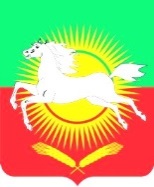 ТАТАРСТАН РЕСПУБЛИКАСЫНУРЛАТ МУНИЦИПАЛЬ РАЙОНЫ КОЛБАЙ-МОРАСА АВЫЛ ҖИРЛЕГЕ БАШКАРМА КОМИТЕТЫТАТАРСТАН РЕСПУБЛИКАСЫНУРЛАТ МУНИЦИПАЛЬ РАЙОНЫ КОЛБАЙ-МОРАСА АВЫЛ ҖИРЛЕГЕ БАШКАРМА КОМИТЕТЫПОСТАНОВЛЕНИЕКАРАРРазделы и пунктыМероприятияМероприятия  Срок           исполнения  Срок           исполненияОтветственные   1223341.Мероприятия  в области  совершенствования правового регулирования и организационного обеспечения деятельности по противодействию коррупции1.Мероприятия  в области  совершенствования правового регулирования и организационного обеспечения деятельности по противодействию коррупции1.Мероприятия  в области  совершенствования правового регулирования и организационного обеспечения деятельности по противодействию коррупции1.Мероприятия  в области  совершенствования правового регулирования и организационного обеспечения деятельности по противодействию коррупции1.Мероприятия  в области  совершенствования правового регулирования и организационного обеспечения деятельности по противодействию коррупции1.Мероприятия  в области  совершенствования правового регулирования и организационного обеспечения деятельности по противодействию коррупции1.1.Приведение муниципальных правовых актов по вопросам противодействия коррупции в соответствие  с изменениями и дополнениями в законодательством Российской Федерации и Республики ТатарстанВ течение годаВ течение годаВ течение годаРуководитель Исполкома СП1.2.Проведение антикоррупционной экспертизы: -проектов муниципальных  правовых актов;- муниципальных  правовых актов;В течение годаВ течение годаВ течение годаСекретарь СП1.3.Обеспечения взаимодействия с комиссией при Главе Нурлатского муниципального района по противодействию коррупцииВ течение годаВ течение годаВ течение годаРуководитель Исполкома СП1.4.Обеспечение взаимодействия с правоохранительными органами в сфере противодействия коррупцииВ течение года. В течение года. В течение года. Руководитель Исполкома СП1.5.Обеспечение предоставления муниципальных услуг в соответствии с утвержденными регламентамиПостоянноПостоянноПостоянноРуководитель Исполкома СП1.6.Совершенствование организации работы с обращениями гражданПостоянноПостоянноПостоянноРуководитель Исполкома СП,Секретарь СП1.7.Анализ жалоб и обращений граждан о фактах коррупции в органе местного самоуправления и организация проверок указанных фактов (при наличии)1 раз в квартал1 раз в квартал1 раз в кварталРуководитель Исполкома СП1.8.Координация выполнения мероприятий, предусмотренных планомВ течение годаВ течение годаВ течение годаРуководитель Исполкома СП2.Мероприятия по совершенствованию кадровой политики  2.Мероприятия по совершенствованию кадровой политики  2.Мероприятия по совершенствованию кадровой политики  2.Мероприятия по совершенствованию кадровой политики  2.Мероприятия по совершенствованию кадровой политики  2.Мероприятия по совершенствованию кадровой политики  2.1.Проведение проверок в установленном порядке и применение соответствующих мер юридической ответственности по каждому случаю несоблюдения ограничений, запретов и неисполнения обязанностей, установленных в целях  противодействия коррупции, нарушения ограничений, касающихся муниципальных служащихПри установлении факта не соблюденияПри установлении факта не соблюденияРуководитель Исполкома СПРуководитель Исполкома СП2.2.Участие  в совещаниях для муниципальных служащих по разъяснению требований к служебному поведению  и служебной этике, вопросов административной и уголовной ответственности  за коррупционные правонарушения и преступленияВ течение годаВ течение годаРуководитель Исполкома СПРуководитель Исполкома СП2.3.Осуществление комплекса организационных, разъяснительных и иных мер по соблюдению муниципальными служащими ограничений, запретов и по исполнению обязанностей, установленных в целях противодействия коррупции, в том числе ограничений, касающихся получения подарковВ течение года В течение года     Руководитель Исполкома СП    Руководитель Исполкома СП2.4.Проведение мероприятий по формированию в администрации и подведомственных организациях негативного отношения к дарению подарков указанным выше лицам и служащим в связи с их должностным положением или в связи с исполнением ими служебных обязанностейВ течение года В течение года Руководитель Исполкома СП Руководитель Исполкома СП 2.5Организация работы по своевременному заполнению и представлению сведений о доходах и расходах муниципальных служащих и членов их семей До 30 апреля 2016 года До 30 апреля 2016 годаРуководитель Исполкома СПРуководитель Исполкома СП3.Мероприятия по совершенствованию деятельности  в сфере размещения муниципального заказа3.Мероприятия по совершенствованию деятельности  в сфере размещения муниципального заказа3.Мероприятия по совершенствованию деятельности  в сфере размещения муниципального заказа3.Мероприятия по совершенствованию деятельности  в сфере размещения муниципального заказа3.Мероприятия по совершенствованию деятельности  в сфере размещения муниципального заказа3.1.Обеспечение выполнения плана закупок за счет планирования торгов, утверждение ежегодного плана-графика (с учетом возможных изменений) и размещение его на официальном сайте в сети «Интернет»Обеспечение выполнения плана закупок за счет планирования торгов, утверждение ежегодного плана-графика (с учетом возможных изменений) и размещение его на официальном сайте в сети «Интернет»В течение годаБухгалтер СП4. Мероприятия по информированию  населения 4. Мероприятия по информированию  населения 4. Мероприятия по информированию  населения 4. Мероприятия по информированию  населения 4. Мероприятия по информированию  населения 4.1Проведение разъяснительной работы по вопросам противодействия коррупции в учреждениях и организациях на территории сельского поселенияВ течение годаВ течение годаГлава СП, руководители учреждений и организаций (по согласованию)4.2.Размещение на информационных стендах сельского поселения и  в сети «Интернет» на сайте Нурлатского муниципального района принимаемых муниципальных правовых актов по противодействию коррупцииВ течение годаВ течение годаРуководитель Исполкома СП4.3.Размещение на информационных стендах сельского поселения и  в сети «Интернет» на сайте Нурлатского муниципального района административных регламентовВ течение годаВ течение годаРуководитель Исполкома СП